Unit A- Section 3.0 ReviewEcosystems provide all needs for living things.  How do scientists determine the distribution of organisms in an environment?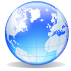 Ecosystems change because of human activity, Bio-invasion, Resource competition, predation and weather.  Explain the changes identified and give an example of an organism that this change could affect.  (So after you tell me what it means Cody, you need to give me a practical example.)BIOINVASION:RESOURCE COMPETITION:PREDATION:WEATHER:Describe the difference between PRIMARY SUCCESSION and SECONDARY SUCCESSION.What is a pioneer species and describe the role they play in an environment (their niche).What is a climax community?